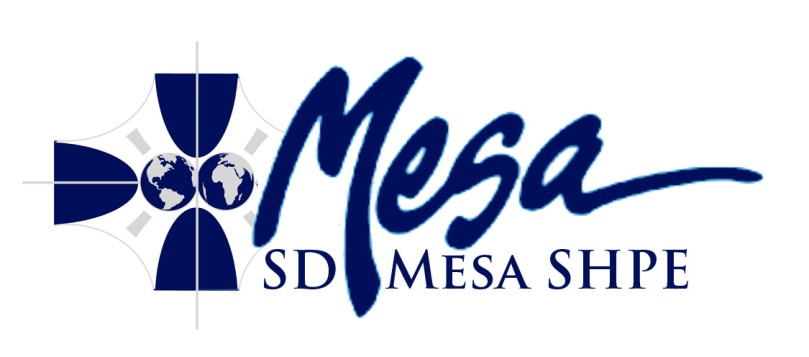 Minutes
San Diego Mesa SHPE Club
Wednesday, October 31st, 2012 2:00 PM
RM S-208Call To Order: 14:31Roll Call: 	Officers Present : Tom Aristide, Nathan Falwell, Robert Will, Trevor Conley 	Members Present: Steven Ciolino, Luis Renova, Hannah GarnerAcceptance of Agenda: Tom Aristide moves to accept agenda, Robert Will seconds.Acceptance of Previous Minutes: Tom Aristide moves to accept agenda, Robert Will seconds.Reports	President: Engineer's week is 17-23 February 13, this might be a good time to consider 	outreach. Now is a good time to start an annual and semester outreach plan to encourage 	membership and involvement.	ICC: Treasurer Workshop Friday 07 November 12	Webmaster: Nothing to Report	Secretary: Nothing to ReportPublic ForumDiscussion Items:Expenditure for Walk on Water Competition (Tom Aristide)Ideas to Host Competitions (Robert Will)Final appreciationsApproval of Expenditure for Walk on Water Competition (Tabled for consideration in one week)Roundtable: 	Tom Aristide: Upon further investigation into the club constitution, there is no reason to 	amend the constitution since the intent is clear upon further reading into the project 	manager position. This item will not re-appear on agenda.	Robert Will: Superconductor levitation may be good for use as a demonstration or 	possibly in a competition. We should talk to the advisor to see about getting liquid 	nitrogen.Recap: The secretary will read off all important notes of the meetingAdjournment: 1500
ALL STUDENTS WELCOME TO ATTEND